Patrice A. Johnson, Ed.D., Superintendent of SchoolsWest Jordan, UtahIntradistrict CommunicationDATE:		Thursday, November 30, 2017TO:		Principals and District AdministratorsFROM:	Laura Finlinson, Administrator of Curriculum and Staff Development		Ben Jameson, Director of Evaluation, Research and Accountability 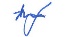 SUBJECT:	Changes in the USBE Testing Ethics PolicyOn November 2, 2017, the Utah State Board of Education revised and approved the 2017-18 Standard Test Administration and Testing Ethics Policy for Utah Educators.  USBE has requested that we distribute this revised policy to educators who will proctor or administer any state-mandated testing during the 2017-18 school year.The changes to this policy focus primarily on incentives and disincentives for students taking state-mandated tests.  In addition, some clarification was provided on how SAGE test results can and cannot be used (see Summary of Changes: 2017-18 Utah Testing Ethics Policy document attached with this memo).These changes do not require re-training of personnel.  Principals and district administrators are asked to distribute the USBE policy document and Summary of Changes: 2017-18 Utah Testing Ethics Policy that accompany this memo to faculty and staff responsible for testing before the Winter Break.  It is also recommended that this policy be available when principals train faculty members in preparation for the 2017-18 SAGE administration.Please refer to Ben Jameson in the Evaluation, Research & Accountability Department with any questions or concerns.  He can be reached at 801-567-8243 or ben.jameson@jordandistrict.org.